Teacher Key1.What gives Earth its light?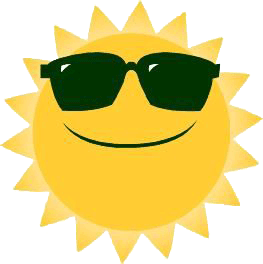 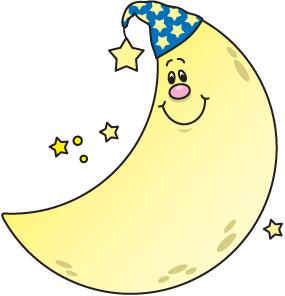 the sun 						the moon2. What is the sun?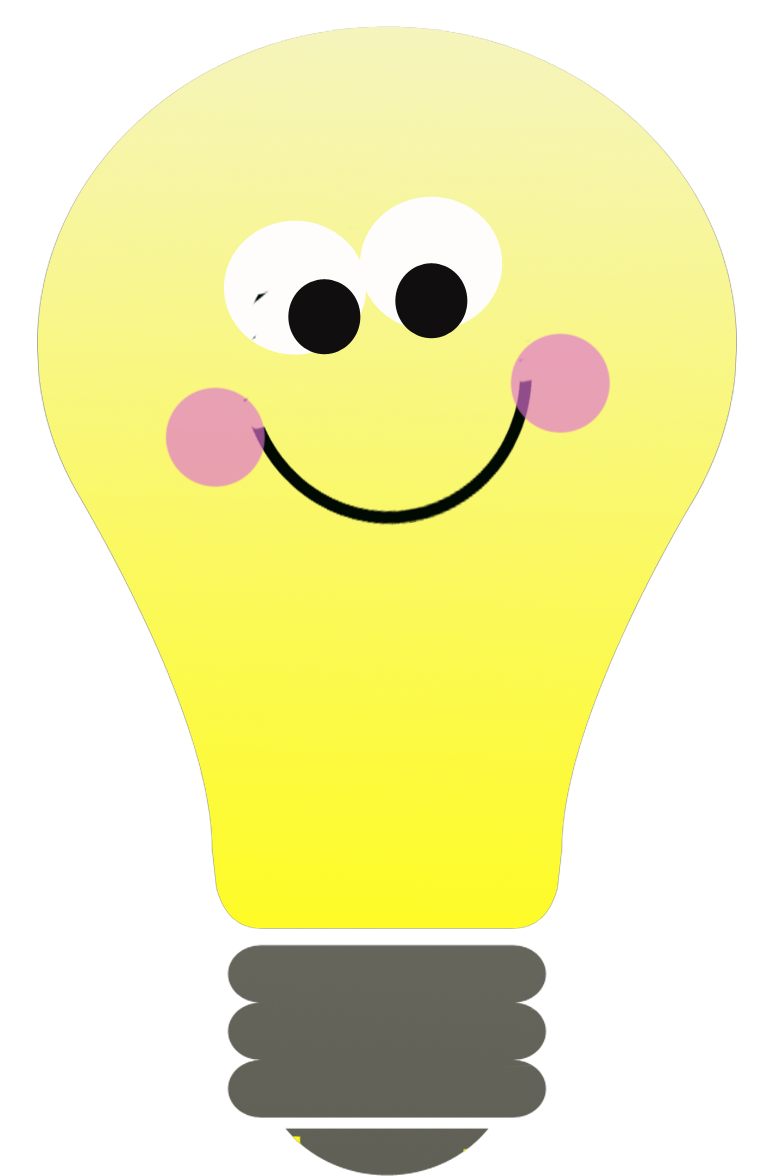 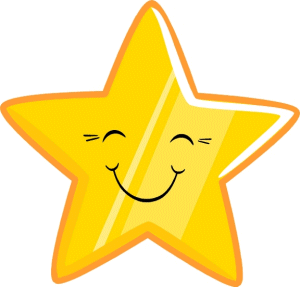  	    a light bulb					         a star3.What is the sun made of?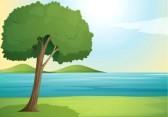 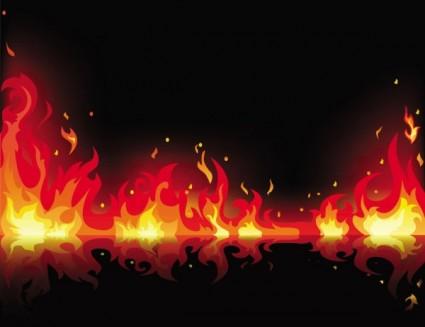    rivers and trees 				     fire and gas4. What planet is the sun close too?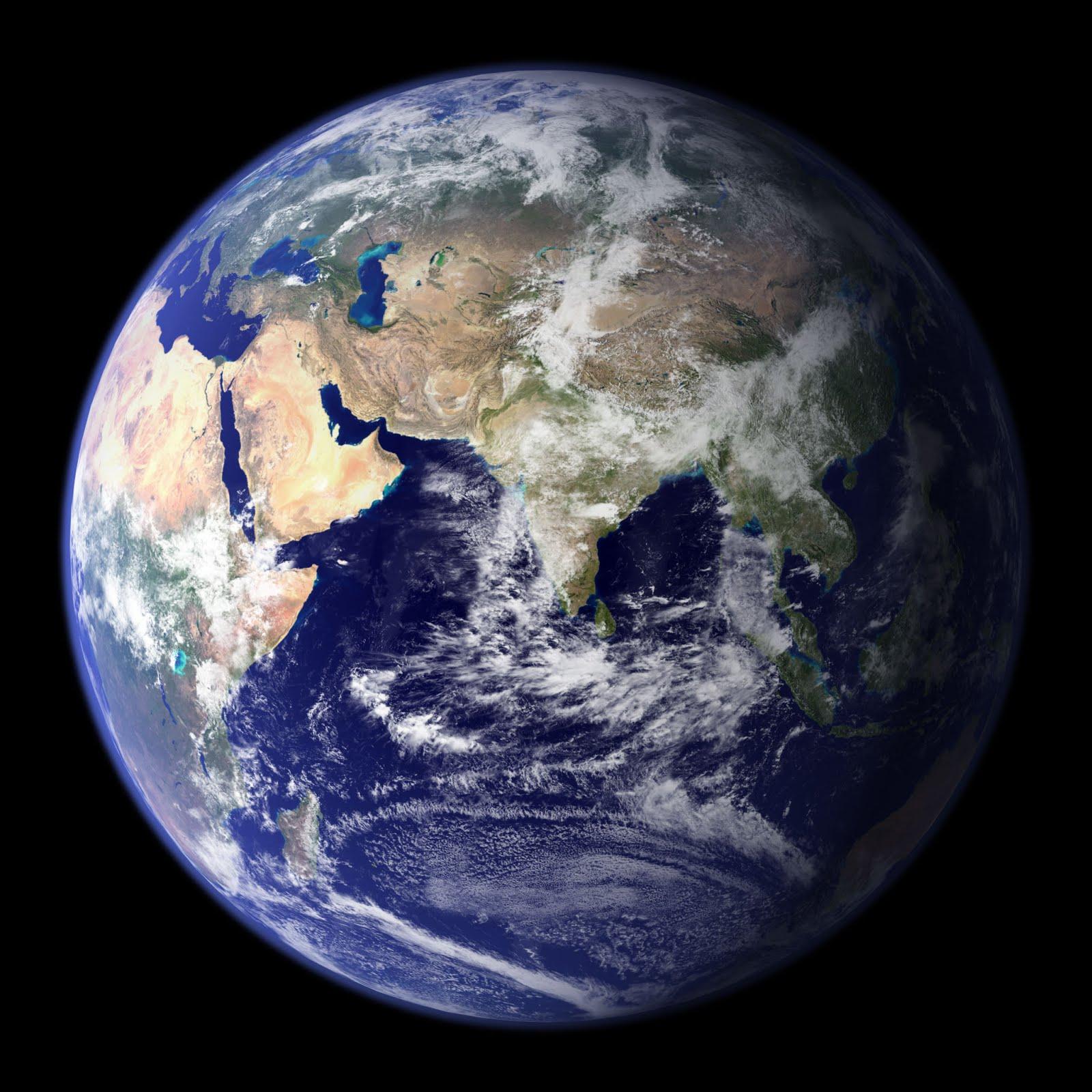 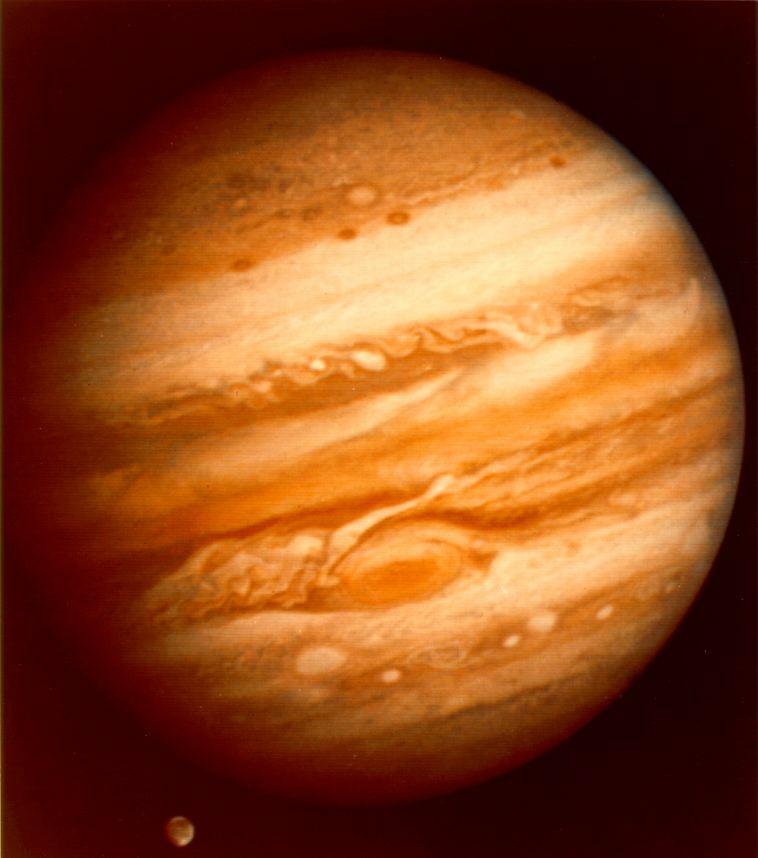     		     Earth					 	   Jupiter5. What does the sun give to Earth?Heat and light6.  Draw a picture of the sun!The drawings may vary but should show a big bright sun, preferably with lines (representing heat and light) coming out of it. If the picture includes the Earth, be sure that the sun is separate from the Earth.